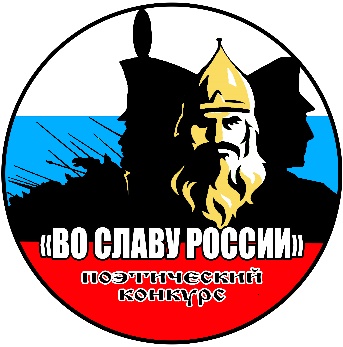 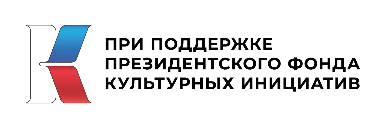 ЗАЯВКАна участие в Открытом поэтическом конкурсе 
«Во славу России!»(позиции, выделенные жирным шрифтом обязательны для заполнения)Подавая заявку на участие в фестивале я, тем самым, соглашаюсь с условиями, изложенными в Положении о поэтическом конкурсе «Высота», посвящённом 20-летию подвига 6-й роты 104-го гвардейского парашютно-десантного полка 76-й гвардейской воздушно-десантной дивизии.К заявке прилагается стихотворение ______________________________________                                                                                                                           (название стихотворения)_________________ДатаВнимание! Заполненная заявка направляется в электронном виде, в формате MC Word или совместимым с ним, без подписи. На этой странице размещается конкурсное стихотворение, оформленное согласно п.п. 13-14 положения о конкурсе.1.Фамилия Имя(Отчество, если имеется)Фамилия Имя(Отчество, если имеется)2.Творческий псевдонимТворческий псевдоним3.Год рожденияГод рождения4.МестопроживанияСтрана5.МестопроживанияОбласть (край, республика)6.МестопроживанияГород(район, населённый пункт)7.Контактный телефонКонтактный телефон8.Е-MailЕ-Mail7.Название конкурсного произведенияНазвание конкурсного произведения8.Номинация конкурса
(молодёжная номинация/общая номинация)Номинация конкурса
(молодёжная номинация/общая номинация)